Методическая программа «Дорогой творчества»по  эмоционально – эстетическому   воспитанию  школьников с отклонением в развитии   (художественное направление)Методическое направление  разработано на основе примерных программ по внеурочной деятельности Федерального государственного образовательного стандарта  общего образования. РФ от 12.05.2011 N 03-296 "ОБ ОРГАНИЗАЦИИ ВНЕУРОЧНОЙ ДЕЯТЕЛЬНОСТИ ПРИ ВВЕДЕНИИ ФЕДЕРАЛЬНОГО ГОСУДАРСТВЕННОГО ОБРАЗОВАТЕЛЬНОГО СТАНДАРТА ОБЩЕГО ОБРАЗОВАНИЯ", Закона Российской Федерации "Об  образовании" (в  ред. Федерального закона от 01.12.2007 №309-ФЗ). -Концепции модернизации дополнительного образования детей  Российской Федерации.-Конвенции  ООН о правах ребенка. -Устава школы.Цель программы: Воспитание высоконравственного, духовно богатого, трудолюбивого, творчески развитого, социально-активного, любящего свое отечество гражданина, с сформированным чувством национального самосознания и достоинства.Основные  задачи:Совершенствовать формирование личности школьника, ориентированной на высокие нравственные качества русского человека.Способствовать  формированию гражданской и социальной активности на основе освоения знаний по художественной и национальной  культуре.Повышать мотивацию обучения через активизацию познавательной деятельности, развитие общих и специальных способностей детей.Обогащать созидательными умениями и навыками подростков  и определенными художественными знаниями.Повышать  художественно-эстетическую  культуру, развивать  деятельностную  самостоятельность и инициативу;Формировать  эстетическое  отношения к действительности.Создавать  условия  для благоприятного психологического климата в классе и  разностороннего развития нравственно-эстетических представлений подростка.                        Деятельностные этапы  программы.

Для каждого возрастного периода (с 5 по 9 класс)  спланированы   тематические мероприятия, игры – соревнования, коррекционные занятия, рассчитанные на учебный год.
5 класс – «Стань лучше» (Формирует умение и желание работать над собой, создаёт благоприятные условия адаптации пятиклассников, начало творческого пути)
6 класс – «Звёздный экспресс» (Способствует созданию « ситуации успеха», раскрывает творческий потенциал каждого ребёнка) 
7 класс – «Каждый мой день прожит не зря» (Показывает перспективы личностного роста, закрепляет способности самоанализа)
8 класс – «Воспитай себя» (Укрепляет положительную «Я – концепцию» ученика, создаёт условия для понимания значимости самовоспитания, самообучения)  9 класс - «Найди себя» ( Формирование  у детей опыта работы над собой, который пригодится им  для   дальнейшей успешной социализации в обществе, и самоопределения.Поэтапная система эстетического воспитания и основные направления проектной деятельности согласованы  с темами школьных мероприятий, классными часами  и долгосрочной программой класса.Характеристика основных направлений  проектной деятельности определятся с темами  общешкольных  мероприятий, праздникам  и классным часам: 
- направление «Наука и жизнь», предполагающее знакомство учащихся с современными научными достижениями в различных областях и их использованием в повседневной жизни; 
- направление «Мир вокруг нас», ориентированное на знакомство с законами окружающей нас природы за рамками школьной программы; 
- направление «История личности, семьи, рода, организации и учреждения, дома и малой Родины », предполагающее историко-краеведческие исследования; 
- направление «Социальный проект», ориентированное на разработку общественно значимых, социально направленных проектов, нацеленных на приобретение учащимися опыта адаптации к жизни в современных условиях; 
- направление «Электронное пособие», которое предполагает создание мультимедийных учебных пособий нового поколения по разным образовательным, межпредметным темам; 
- направление «Страноведение», которое предполагает знакомство учащихся с культурой и обычаями разных народов. 
- направление «Культура и искусство», ориентированное на этическое и эстетическое развитие учащихся.                  Результатами работы по эстетическому воспитанию детей и формированию системы эстетического воспитания можно считать следующее:- развитие эмоциональной отзывчивости на искусство, отношение к творчеству и искусству как к созиданию красоты и пользы, формируется эстетический вкус;- развитие эстетического восприятия народного и профессионального искусства, воспитание чувства прекрасного;- формирование эмоционально-ценностного отношение к искусству и жизни, устойчивой потребности к общению с искусством в различных формах; - развитие любознательности, потребности проявлять творческую инициативу;- приобретение умений и навыковЭстетическая культура личности означает единство эстетических знаний, убеждений,  яркость чувств, навыков и норм деятельности и поведения.       Структуру эстетической культуры личности составляют:
- развитость эстетического сознания (знания о прекрасном и безобразном, возвышенном и низменном, трагическом и комическом);
- развитость эстетического мировоззрения (эстетические идеалы, нормы и принципы, эстетические ориентации и интересы, убеждения и верования);
- степень совершенства эстетического вкуса;
- последовательное воплощение в жизнь эстетических ценностей в соответствии с эстетическим идеалом.               СРОКИ И ЭТАПЫ РЕАЛИЗАЦИИ ПРОГРАММЫ.
 Срок реализации программы – 2011–2014 гг. (II ступень обучения – 5–9-е классы).ЭТАПЫ РЕАЛИЗАЦИИ ПРОГРАММЫ.В ходе разработки и доработки методической программы и анализа опыта   учитывалось:  что  наибольшая эффективность, для формирования личности подростка осуществляется в объединении   воспитательных целей  через художественно- эстетическое восприятие (Метод проектов), как процесса целенаправленного воздействия c различными видами искусства, где у воспитуемых формируются художественные чувства и вкус, любовь к искусству, умение понимать его, наслаждаться им, способность творить . Цели проектной деятельности: - Коррекция эмоционально –волевой сферы, по средствам художественного творчества;
- Совместный поиск учащимися и педагогами новых комплексных знаний, овладение умениями использовать эти знания при создании своего интеллектуального продукта, востребованного сообществом; 
- Формирование ключевых компетенций, необходимых каждому члену современного  общества;-Коммуникативные: слушать и понимать других, выражать себя, находить компромисс, взаимодействовать внутри группы, находить консенсус;общества, воспитание активного ответственного гражданина и творческого созидателя; 
- Переход от традиционных образовательных форм к сотрудничеству, партнерству учителя и ученика;   Задачи проектной деятельности: 
- Укрепление, совершенствование и дальнейшее творческое развитие сложившейся в школе системы проектной деятельности; 
- Вовлечение в творческое проектирование новых его членов; 
- Расширение области тематического исследования в проектной деятельности; 
- Поиски новых направлений и форм творческого проектирования; 
- Расширение границ практического использования проектных работ учащихся; 
- Укрепление престижа участия в проектной деятельности, воспитание сознательного, ответственного отношения к занятиям в проектно – образовательной сфере; 
- Активный поиск партнёров по проектной деятельности и укрепление разнообразных  взаимополезных контактов. Проектная работа включает не только сбор, обработку, систематизацию и обобщение информации по выдвинутой проблеме, но и представляет собой самостоятельное исследование, демонстрирующее авторское видение проблемы, оригинальное ее толкование или решение. Работа актуальна для сплочения классного коллектива, нормализации психологического климата, коррекции эмоционально – волевой сферы, так как  отношения в коллективе могут быть неустойчивыми( большинство детей со сложным характером и неустойчивой психикой).Проектная деятельность позволяет организовать обучение так, чтобы через постановку проблемы организовать мыслительную деятельность учащихся, развивать их коммуникативные способности и творчески подходить к результатам работы. 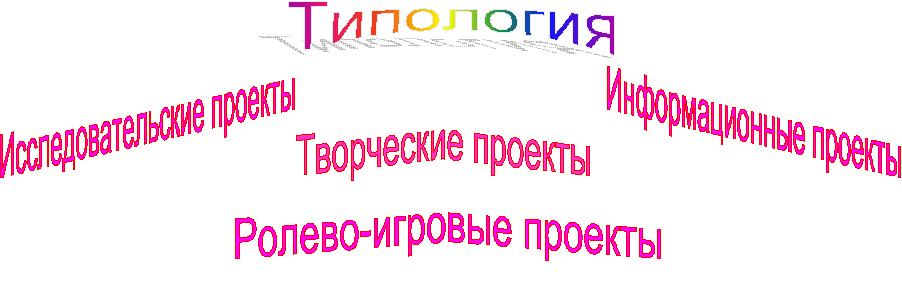 Процесс создания проектов оформления бесконечен. Каждый выпуск вносит что-то свое в оформление школы, свой стиль, свои умения. Появляются новые материалы и техники, применяемые в оформительских работах, так что осваивать новые техники нужно постоянно и учителю, и ученикам.        Метод проекта – это одна из личностно-ориентированных технологий, в основе которой лежит развитие познавательных навыков учащихся, умений самостоятельно конструировать свои знания, ориентироваться в информационном пространстве, развитие критического и творческого мышления.           Велико разнообразие учебных проектов: от проекта на один урок до проекта на весь учебный год; от мини-проектов для изучения различных предметных тем до межпредметных, внепредметных и внешкольных. пять типов проектов:	- исследовательский (продуманная структура, цели, актуальность предмета исследования, обсуждение полученных результатов. При этом используются методы современной науки: лабораторный эксперимент, моделирование, социологический опрос и другие);	- творческий (результат проявляется в альбоме, газете, реферате. Результатом такого проекта может быть и создание информационной среды класса или гимназии);	- ролево-игровой (распределение ролей, обусловленные характером и содержанием их деятельности);	- информационный (сбор информации о событиях, явлениях);	- практико-ориентированный (результат ориентирован на социальные интересы участников. Продукт заранее определен и может быть использован в жизни класса, школы, микрорайона, города, государства).Типология проектов, которые выполняют учащиеся разнообразна: исследовательские, творческие, игровые, информационные, практико-ориентированные и фантастические. Выбор тематики проектов в разных ситуациях может быть различным, в зависимости от воспитательных, коррекционных задач, тематических мероприятий, праздников, с учетом программы школы и программы класса.Используемая литература.  1.Е.М Аллекова. Использование графических материалов.Проекты. – М.: Слово, 2011                                                         2.Г. Беда. Живопись и ее изобразительные средства. – М., 1977   3.А.Л. Гаптилл. Работа пером и тушью. – Минск: Поппури, 2001.  4.Н.А Горяева. Декоративно-прикладное искусство в жизни человека. – М.:             Просвещение, 2000.5.Н.И. Еременко Дополнительное образование в образовательном учреждении. – Волгоград: ИТД «Корифей», 2007.6.В.П. Копцев Учим детей чувствовать и создавать прекрасное: Основы объемного конструирования/ Ярославль: Академия Развития: Академия Холдинг, 2001.7.С.В. Кульневич. «Не совсем обычный урок», Издат. программа «Педагогика нового времени», «Воронеж», 2006 год.8.Сборник нормативных документов образовательной области «Искусство». – М.: Дрофа, 20079.А.А.Павлова, Е.И Корзинова. Технологии воспитания  в средней школе. Методическое пособие для учителя. – М.: ВЛАДОС, 200610.Программа для общеобразовательных школ, гимназий, лицеев «Изобразительное искусство: 4-е изд., М.: Дрофа, 2003 год. Пахомова Н. Ю. Метод учебного проекта в образовательном учреждении: Пособие для учителей и студентов педагогических вузов. – М.: АРКТИ, 2011.11.Полат Е.С., М.Ю. Бухаркина, М.В.Моисеева, А.Е. Петрова «Новые педагогические и информационные технологии в системе образования». М., 2012.12.Кульневич С.В. Не совсем обычный урок: Практическое пособие. – Воронеж. 2010.13.Лакоценина Т.П., Алимова Е.Е., Оганезова Л.М. Внеурочная деятельность в современной  школе. Часть 4: Альтернативные занятия. – из-во «Учитель», 2007.14.Программа общеобразовательных учреждений. Изобразительное искусство и художественный труд 1-9 кл. под рук. Неменского Б. М. – М.: «Просвещение», 2007.15.Пахомова Н. Ю. Метод учебного проекта в образовательном учреждении16.В.В. Ячменева Занятия и игровые упражнения по художественному творчеству с детьми 7-14 лет. – М.: Гуманит. Изд. Центр «Владос», 2003КлассТематика проектов5 класс«Мир вокруг нас»,«Моя планета (экологическое направление)» «Культура  родного края»6 класс«Мир вокруг нас» , «Культура и искусство»,«Социальный проект».7 класс«Я за здоровый образ жизни», «Моя планета (экологическое направление)», «Социальный проект», «Страноведение», «Мы  «классный» коллектив».8 класс«История личности, семьи, рода, дома и малой Родины»,  «Электронное пособие», «Я сам»- формирование личности», «Социальный проект»,«Наука и жизнь» «Все работы хороши –выбирай на вкус»9 класс«Я сам»- формирование личности» «Моя профессия» «История личности, семьи, рода, дома и малой Родины».  I этап(2011-2012гг.) Разработка воспитательной программы классаII этап(2012–2013 гг.) Реализация основных направлений программы; становление и развитие воспитательной системы класса; проведение мониторинга развития воспитательной системы класса III этап(2013–2014 гг.)Оценка эффективности реализации воспитательной программы класса; обобщение опыта работы по реализации программы; определение дальнейших путей развития 